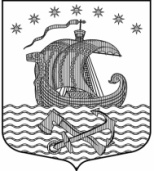 Администрациямуниципального образованияСвирицкое сельское поселениеВолховского муниципального районаЛенинградской области             ПОСТАНОВЛЕНИЕот «22» апреля 2022 года                                                                           №51О периодическом протапливаниии окончании отопительного сезона 2021-2022 г.г.          В соответствии с Постановлением Правительства РФ от 06 мая 2011 года № 354 «О правилах предоставления коммунальных услуг собственникам и пользователям помещений в многоквартирных домах и жилых домов», а также с Правилами подготовки и проведения отопительного сезона в Ленинградской области от 19.06.2008 года № 177, администрация муниципального образования Свирицкое сельское поселение Волховского муниципального района  Ленинградской области постановляет:     1.  Со дня, следующего за днём окончания пятидневного периода, в течение которого установилась среднесуточная температура наружного воздуха +8 и выше или прогнозе о резком повышении температуры наружного воздуха прекратить регулярное отопление и перейти к периодическому протапливанию зданий всех назначений на территории муниципального образования Свирицкое сельское поселение.   2. Завершить отопительный сезон 2021-2022 г.г. на территории Свирицкого сельского поселения 11 мая 2022 года.   3. Настоящее постановление вступает в силу с момента его подписания  и размещения на официальном сайте администрации Свирицкое сельское поселение.     4.  Контроль за исполнением настоящего постановления оставляю за собой.Глава администрации                                                           В.А. АтамановаИсп. Чалкова М.В.Тел. (81363)44-222